Unit 5 Day 1, Physical Geography of Sub Saharan Africa	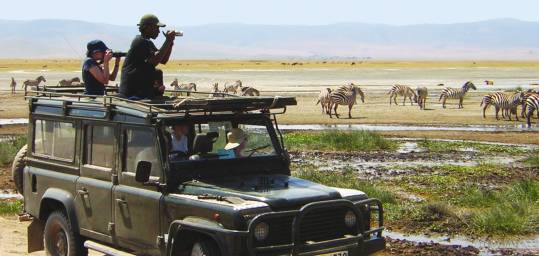 1. Bell Ringer: answer the questions in the boxes below. 2. Video Guide: Watch the video and answer the questions below3. Annotate your maps according to the slides on the board. Locate the landform or body of water AND write one important fact about each. 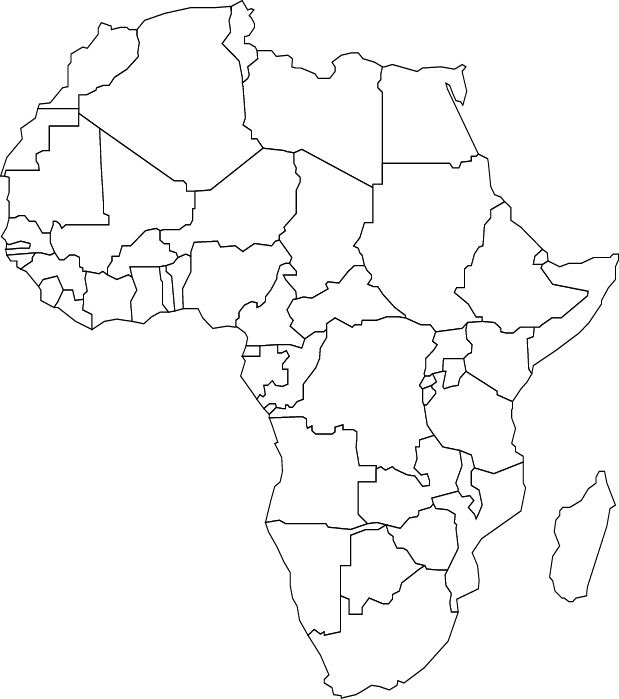 Describe the physical geographyDescribe what people are doingWhat title would you give this picture?